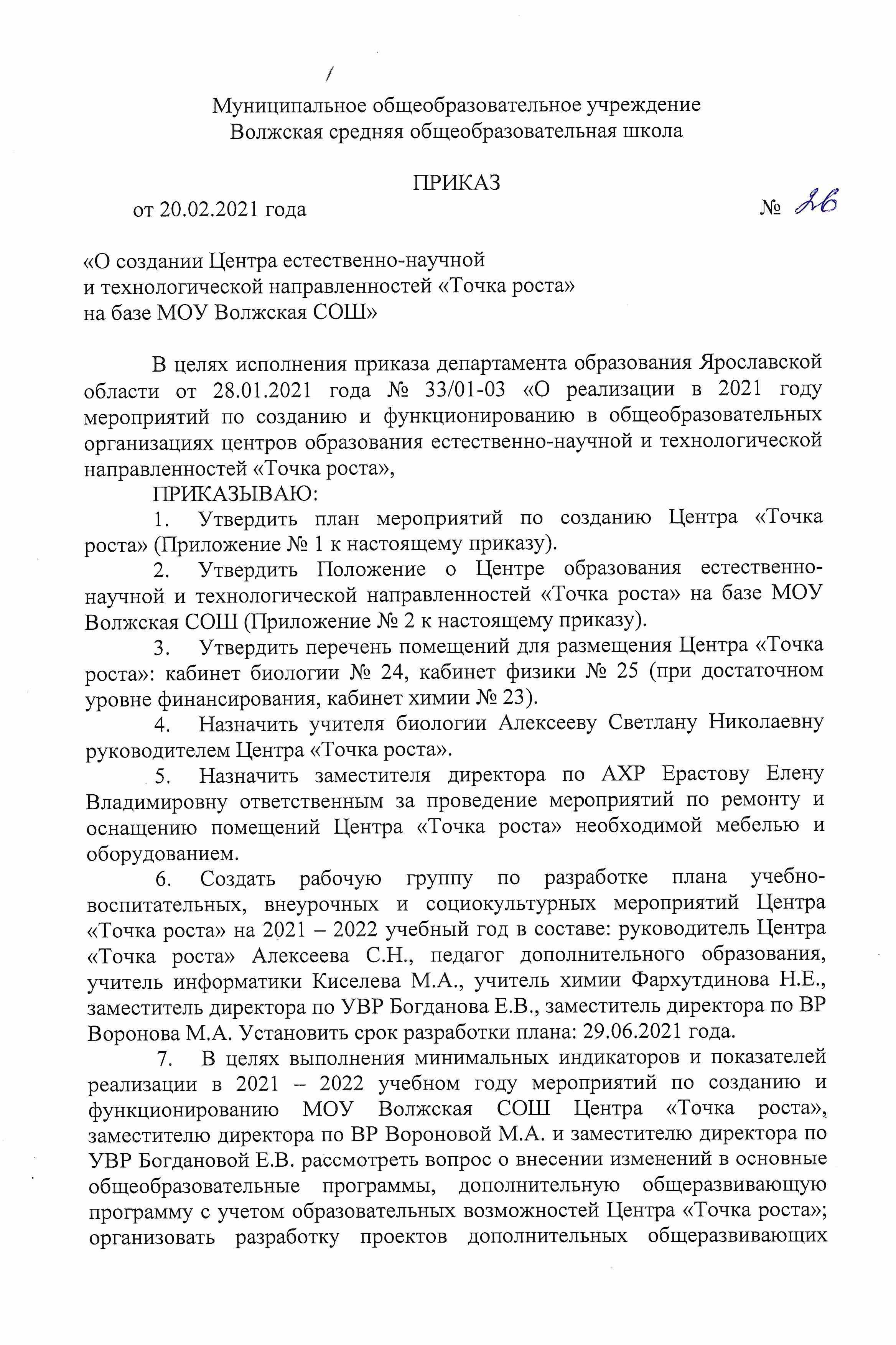 Катая Алексей Николаевич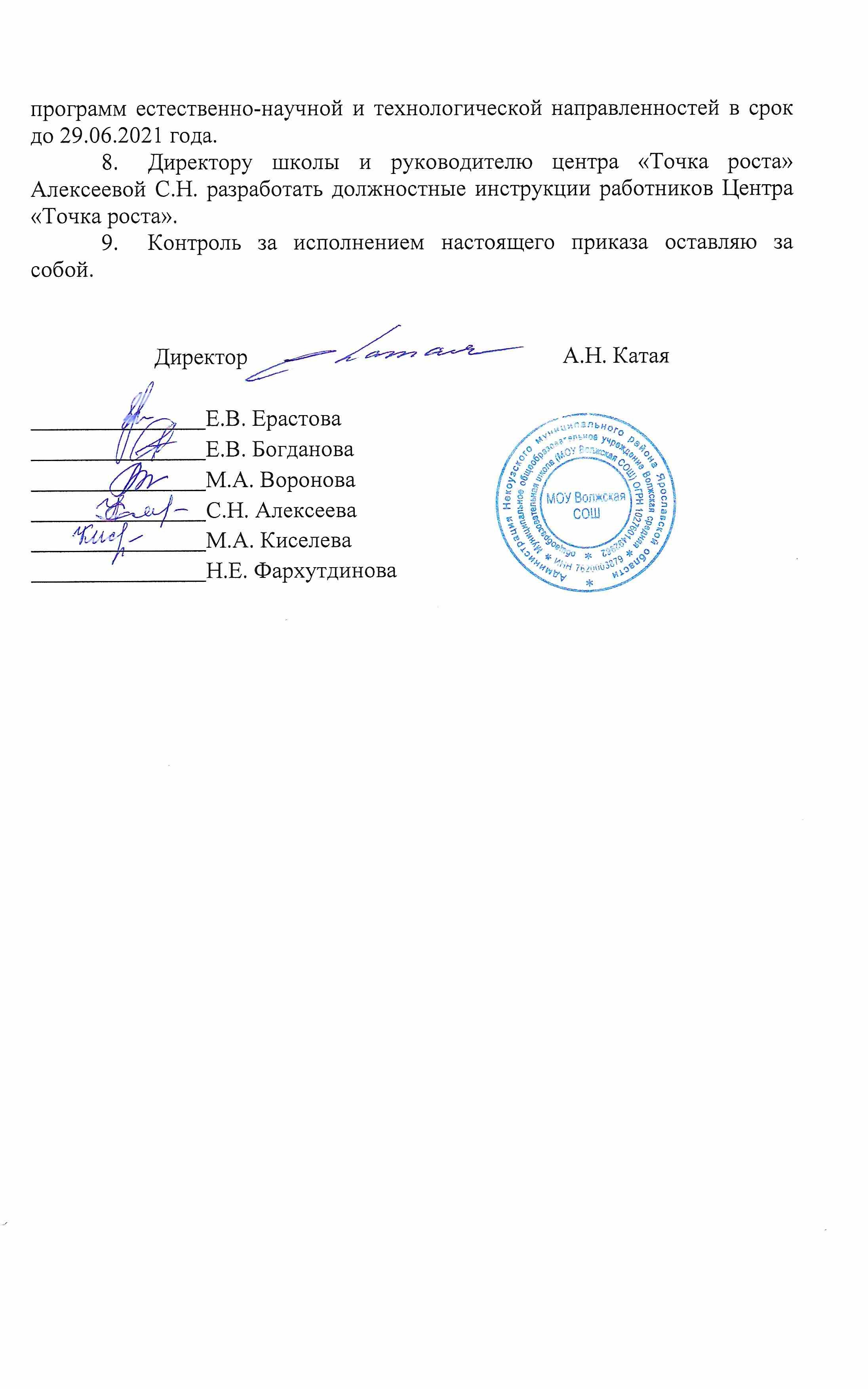 Подписано цифровой подписью: Катая Алексей Николаевич Дата: 2021.02.2613:57:11 +03'